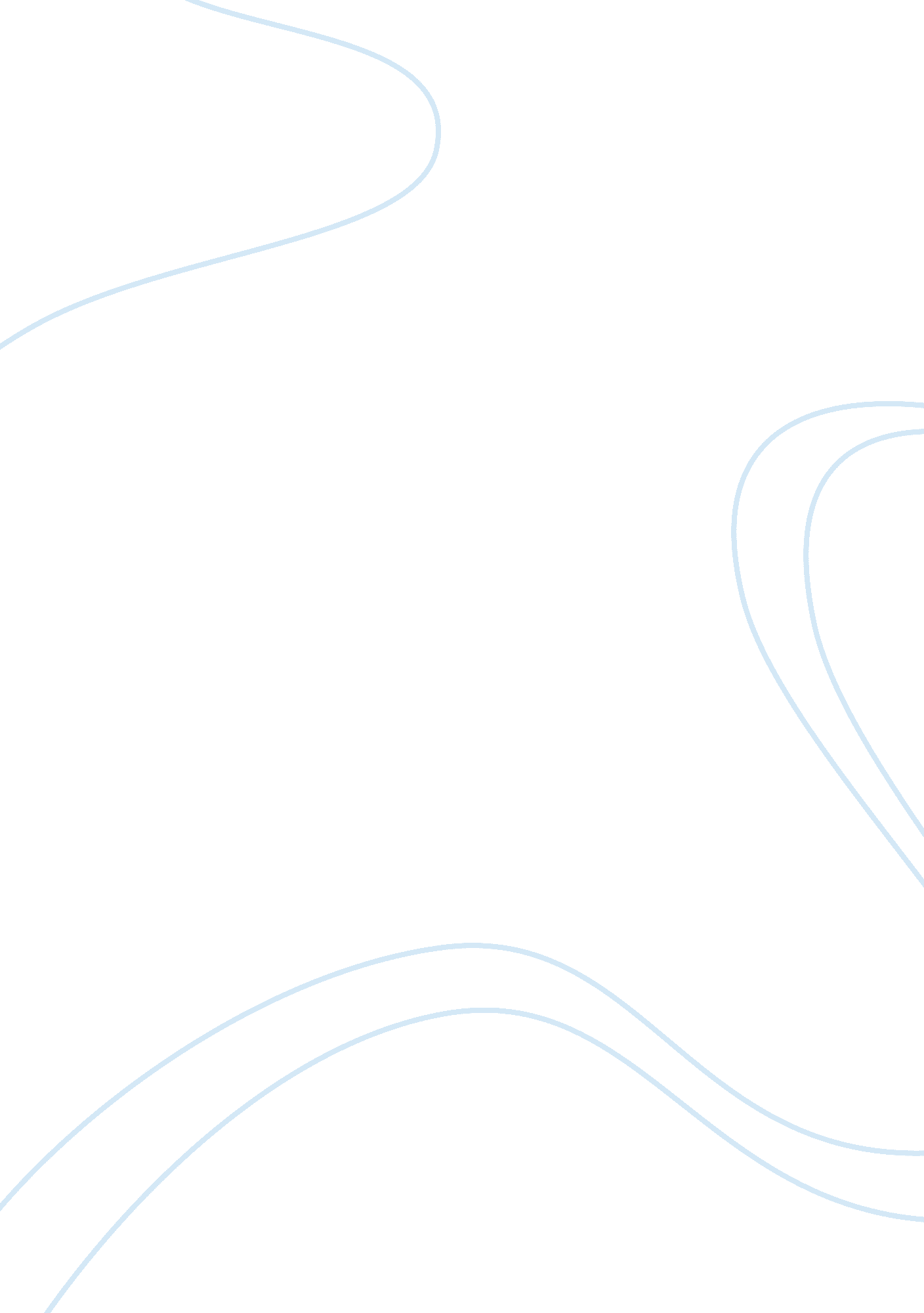 Nursing applicationHealth & Medicine, Nursing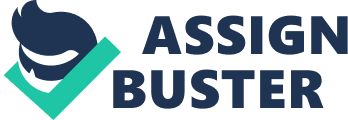 ﻿ Nursing Application 
Since my childhood, I have always admired nurses, who demonstrate love and care to patients. Nurses are respected in the society and are looked upon for the well-being of children, the aged and the public in general. I grew up in an environment full of challenges and have always accomplished a lot even during trying moments. I witnessed other children being overcome by emotions, especially those who lost their parents to sickness. Others were living in unhappiness because they could not cope with challenging ailments that prevented them from achieving their lifetime goals. Some times I felt the need to assist but I lacked the capacity to do so because I was only a child. However, these occurrences usually strengthened my desire to acquire the capability to assist other people to overcome problems. From that time up to now when I am a grown up, I still yearn to accomplish my childhood desires of becoming an expert in promoting people’s health and general well-being of children, adults including the healthy, the ailing and the aged. I have the conviction that becoming a nurse will empower me to accomplish my goals. 
I settled on the decision to apply to Dorothea Hopfer School of nursing came as a result of careful analysis regarding the various institutions that offer the program. I have met with a number of professionals in nursing as well as in other fields who graduated from the institution, and the positions that they hold in the local as well as international organizations are admirable. The institution has a good reputation, and local organizations usually give the first priority to graduates from the institution. I believe that the skills that I need in nursing will be acquired through studying in the institution. I have never felt so right about accomplishing my goals through a particular institution the way I do now. I am ready to sacrifice as much time as the program requires. I have strong leadership and team building skills that enable me to learn quickly through interactions with other students. I actively participate in class and intend to continue with this practice in order to accomplish the best in my nursing studies. I feel privileged to present my application to this reputable institution where I believe my professional goals will be accomplished. I am looking forward to cooperating with the administration as well as my instructors to enhance my performance in studies. 
My goal is to complete the nursing course and secure a job in one of the local or international health institutions. This will present me with an opportunity to exercise the knowledge that I will have acquired. I will be among the most reliable person in helping people to restore their health. Currently, I work in a hospital as a surgical technician and I am passionate about helping people. I aspire to become a nurse anesthetist where I will be in a position to oversee the administration of anesthesia services. According to Garde, nurse anesthetists are significant in healthcare in the maintenance of trauma stability and the capacity to deal with obstetrics (p 570). On completing my studies, I will be part of a strong team in healthcare settings helping to bring anesthetic services closer to the public. 
References 
Garde, J. F. (1996). “ The Nurse Anesthesia Profession, A Past, Present, and Future Perscpective”. Nursing Clinics of North America, Vol 3(3), pp. 569-571. 